Πάτρα 20-10-2014Αρ. πρωτ: 26ΠΡΟΣ:Δ/ντη 52ου Δημοτικού Σχολείου, κ. ΠαπανικολάουΘΕΜΑ: Αίτημα για παραχώρηση χώρου για δραστηριότητεςΠαρακαλούμε να μας παραχωρήσετε χώρο εντός του σχολείου, προκειμένου να χρησιμοποιηθεί για τις παιδαγωγικές δραστηριότητες - σκάκι και χορό - οι οποίες θα πραγματοποιούνται τις πρωινές ώρες των Σαββάτων, υπό την εποπτεία του Συλλόγου μας.Υπεύθυνοι φύλαξης των παιδιών έχουν οριστεί να είναι τα κάτωθι μέλη του Δ.Σ. του Συλλόγου Γονέων & Κηδεμόνων.Νικόλαος Δεπούντης, ΠρόεδροςΤίτος Ιωάννης, ΑντιπρόεδροςΓιαννοπολίτη-Νταλάπα Χριστίνα, Γεν. ΓραμματέαςΚατσαΐτη Γεωργία, ΤαμίαςΚούλη-Κωνσταντάρα Αλεξάνδρα, ΜέλοςΧαρμπίλας Χρήστος, ΜέλοςΛειβαδά Χαρά, Μέλος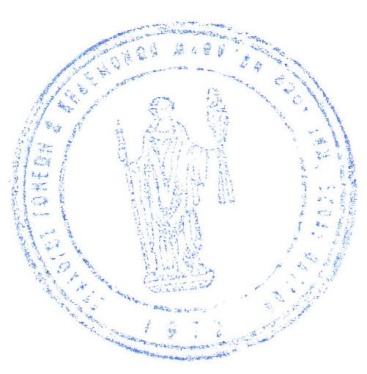 ΑΚΡΙΒΕΣ ΑΝΤΙΓΡΑΦΟ           Ο Πρόεδρος                                                          Η Γεν. Γραμματέας         Ν. Δεπούντης                                                             Χ. Γιαννοπολίτη